宜昌國中109學年校慶系列活動
--性別/人權議題海報競賽辦法一、目的：深化性別平等及尊重人權理念培養分工合作之團隊精神提升表達與倡議能力二、競賽規則：參加人員：同班學生3-5人一組進行海報及影片製作。每班初選2-4件優秀作品參加年級競賽。(體育班可自由參加)海報內容：「性別」或「人權」議題(可自本學期議題課程的學習內容中挑選)。海報規格：半開。(海報用紙可向輔導室索取)影片錄製：以雙語(中文、英文)就海報的設計理念，錄製3分鐘以內的說明影片(影片中須呈現海報)並上傳至youtube。交件日期：12月7日18:00前完成參賽影片上傳，並上網填寫報名資料。各班初選優秀海報請於12月8日中午前交至輔導室。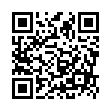 報名及上傳影片網址及QR code：https://forms.gle/Dq8t27PQRwrpxGxT8備註：各班可於11/13、11/27議題課時間進行，八年級可提早至10/16開始。三、評分依據：*符合本學期相關課程之學習目標。四、獎勵：分性別及人權二組，各年級分別選出前3名及佳作2名。獲獎組別於校慶時公開表揚並給予獎品鼓勵。五、活動所需之海報紙、獎品經費由本校109學年校慶活動相關經費支應。六、本辦法經校長核可後實施。項目海報海報海報影片影片項目設計理念*美感創意創意流暢性佔比40%10%10%20%20%